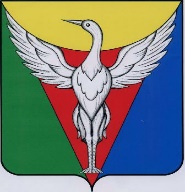 ЧЕЛЯБИНСКАЯ ОБЛАСТЬСОВЕТ ДЕПУТАТОВ МЯКОНЬКСКОГО СЕЛЬСКОГО ПОСЕЛЕНИЯ ОКТЯБРЬСКОГО МУНИЦИПАЛЬНОГО РАЙОНАР Е Ш Е Н И Еот 15.11.2023 г. № 118                                                                                                                                         На основании Федерального закона от 06.10.2003г. № 131-ФЗ «Об общих принципах организации местного самоуправления в Российской Федерации», руководствуясь Уставом Мяконькского сельского поселения Октябрьского муниципального района, Совет депутатов Мяконькского сельского поселенияРЕШАЕТ: Назначить на 04.12.2023 года в 10:00 часов публичные слушания по проекту решения Совета депутатов Мяконькского сельского поселения «О бюджете Мяконькского сельского поселения» (далее- публичные слушания).2. Определить местом проведения публичных слушаний кабинет главы администрации Мяконькского сельского поселения, расположенный по адресу: с.Мяконьки, ул.Советская 15
          3. Утвердить состав рабочей группы по подготовке и проведению публичных слушаний (приложение).
          4. Установить, что предложения граждан, для их учета и обсуждения  на публичных слушаниях, подаются в письменной форме с указанием контактной информации (фамилия, имя, отчество, место жительства, телефон, место работы или учебы) в Совет депутатов Мяконькского сельского поселения до 01 .12.2023 г. в рабочие дни с 9:00 до 16:00 часов по адресу: с.Мяконьки ул. Советская 15 телефон 8(35158) 37-3-33, где регистрируются и передаются на рассмотрение рабочей группе по проведению публичных слушаний.
          5. Настоящее решение вступает в силу со дня его официального опубликования (обнародования) на официальном сайте Мяконькского сельского поселения. 
Председатель Совета депутатов                                                          Г.В. ЛанскихГлава Мяконькского сельского поселения                                         Е.М. Мотовилов         Приложение к Решению Совета депутатов Мяконькского сельского поселения Октябрьского муниципального района от 15.11.2023 г. № 118								Состав рабочей группы
по подготовке и проведению публичных слушаний по проекту решения «О бюджете Мяконькского сельского поселения Октябрьского муниципального района»     Г.В. Ланских – председатель Совета депутатов Мяконькского сельского поселения, председатель комиссии, председательствующий на публичных слушаниях;     Е.М. Мотовилов – глава Мяконькского сельского поселения;
     О.В. Швецова – секретарь публичных слушаний.О назначении публичных слушаний по проекту решения «О бюджете Мяконькского сельского поселения Октябрьского муниципального района»